Утверждена протоколомсобрания местного сообщества                                                                               №____ от «      »  _______    20     годаПРОГРАММА РАЗВИТИЯ МЕСТНОГО СООБЩЕСТВАСтароколутонского сельского округа(наименование города районного значения, села, поселка, сельского округа Астраханского района Акмолинской области(наименование района и области)                                    НА 2020-2022 ГОДЫРазработчик: ГУ «Аппарат акима Староколутонскогосельского округа  Астраханского района Акмолинской области»I.ОБЩЕЕ ОПИСАНИЕII. АНАЛИЗ ТЕКУЩЕЙ СИТУАЦИИ2.1 Развитие Староколутонского сельского округа Астраханского района Акмолинской областиНАСЕЛЕНИЕПрограмма развития местного сообщества на 2020-2022 годы (далее - Программа) предусмотрена для обеспечения благоприятных условий для сельского населения и жителей близлежащих населенных пунктов Староколутонского сельского округа.Население на 1 января 2019 года составляет 1223 человека. Согласно данных за пятилетний период:Численность населения с 2015 года снизилась на 62 человека.Средняя рождаемость за данный период составляет 15 детей, смертность – 8 человек.Отрицательно Сальдо миграции за анализируемый период составило -95, выбытие с территории сельского округа в основном за пределы Республики Казахстан, в страны ближнего зарубежья, часть по области, по Казахстану.Одним из основных причин переезда населения называется возвращение на этническую родину: в Россию, в Германию, город. Миграция молодежи связана с поиском работы или на учебу проходит в основном в соседние области Казахстана и Россию.Численность экономически активного населения с 2016 года снизилась на 8 человек,  количество пенсионеров в среднем 184 человек. Количество молодежи увеличилось на 15 человек или на 6.4%. СЕЛЬСКОЕ ХОЗЯЙСТВОПо сельскому округу зарегистрировано 1 -ТОО , 11- КХ, 3- ИП.Растениеводство - основной вид деятельности сельхозпредприятий округа. ТОО «СХП Колутон-04»  оснащен новой современной техникой. Остальные КХ работают на старой технике.В сельском округе создано СПК «Женис 2014» ,зарегистрированное в управлении юстиции 13.10.2014 года. В информационную аналитическую систему учета поголовья животноводства на данную дату внесено 480 коров на 16 быков производителей.В селе Старый Колутон имеется пекарня ТОО «СХП Колутон-04», объем выпечки в день от 270-до 300 булок, цена реализации 50 тенге для пенсионеров и работающих в хозяйстве, а для остального населения хлеб реализовывается  по 75 тенге за 1 булку. ПРЕДПРИНИМАТЕЛЬСТВОВ округе зарегистрировано 8 субъектов малого предпринимательства.      	Наибольший удельный вес в предпринимательстве занимают субъекты  торговли. В округе отсутствуют предприятия сферы бытового обслуживания: бани, прачечные, парикмахерские, швейный цех.  Нет автозаправочных станций, станций техобслуживанияПромышленных предприятий в округе нет.СОЦИАЛЬНАЯ СФЕРАВ социальной сфере работают ГУ «Аппарат акима Староколутонского сельского округа», детский сад «Ақбота» на 60 мест. Детский сад посещают  50 детей. Староколутонская средняя школа - количество учащихся 168, Ковыленская основная школа -39 учащихся. В Ковыленской основной школе работает миницентр  с охватом -16 детей. Организован бесплатный подвоз учащихся  в Ковыленскую основную школу и обратно домой в село Косколь-16 учащихся, а также из села Енбек в Староколутонскую среднюю школу в село Старый Колутон  и обратно домой-21 учащийся. В сельском округе работает сельская врачебная амбулатория, находится в отдельном здании, состоит из 14 комнат, обслуживает 7 населенных пунктов. В здании врачебной амбулатории работает аптечный киоск. В  селах Косколь и Ковыленка работают медицинские пункты. Врачебная амбулатория и медицинские пункты телефонизированы, обеспечены холодильниками для хранения препаратов. Имеется машина скорой помощи.Работает  Староколутонская  сельская библиотека, расположена в здании ТОО «СХП Колутон-04» , работает на 1,0 ставки. Книжный фонд – 7440 экз., читателей – 536. За 2018 год фонд библиотеки пополнился новой литературой по всем отраслям знания: общественно-политическая, научно-популярная, детская и художественная литература.  	Староколутонский сельский клуб расположен в отдельно стоящем здании, в 2019 году проведен капитальный ремонт. На базе Староколутонского сельского клуба действуют кружки художественной самодеятельности: вокальный кружок, хоровой коллектив, танцевальный, драматический на русском и государственном языке.Количество работающих в социальной сфере составляет 59 человек.За 2018 год в сельском округе  адресная социальная помощь назначена 2 семьям, в них 11 получателей , полученная сумма составила - 345960 тенге. 5 больным с социально значимыми заболеваниями по решению местного исполнительного органа была выделена материальная помощь в сумме 180375 тенге.В сельском округе работает 1 социальный работник, который обслуживает  3  одиноких пенсионера.   Из числа инвалидов трудоспособного возраста на постоянные рабочие места трудоустроены 5 человек. Два человека работают сезонно. В селе Старый Колутон функционирует почтовое отделение, выполняет все финансово-почтовые услуги, а именно: занимается подпиской на периодическую печать, выдачей корреспонденции, производит выплату пенсий, гос. пособий, выдачу заработной платы.Работает цифровая телефонная станция, емкость на 216 номеров. Подключено - физических лиц-169, юридических-29, свободных  номеров -19. Количество беспроводных телефонов –Старый Колутон-22,Зареченка-18, Косколь-15, 1- юридическое лицо, Ковыленка -39, 2-юридических лица.  Имеется интернет.Сфера ЖКХВОДОСНАБЖЕНИЕНа  2019 год  выделены средства  в сумме 360 млн.тенге на строительство нового водопровода в селе Старый Колутон. Работы ведутся.В селах Косколь, Енбек и Ковыленка население пользуется водой из стационарных колонок. 	ГАЗОСНАБЖЕНИЕПоставка газа потребителям производится фирмой  «Жигер газ» из города Нур-Султан.ЭЛЕКТРОСНАБЖЕНИЕЭлектроснабжение обеспечивает АО «АРЭК – энергосбыт». Уличное освещение в селах сельского округа отсутствует.БЛАГОУСТРОЙСТВОВо всех четырёх населённых пунктах проведены сходы граждан, на которых была проведена разъяснительная работа по вопросам благоустройства населённых пунктов и приусадебных участков.	Всем жителям нашего округа, юридическим лицам были вручены уведомления о необходимости проведения работ по очистке прилегающих территорий и приведения в порядок фасадов зданий.          В округе проводится постоянная работа по благоустройству, санитарной очистке, озеленению территорий населённых пунктов. В проведении субботников приняли участие более 500 человек. Проведено кронирование  и побелка деревьев , столбов и заборов, высажено 80 саженцев кустарников и деревьев, вывезено мусора и твёрдо-бытовых отходов 7800 тонн.  Из числа безработных 3 человека проводили работу по благоустройству улиц.АВТОМОБИЛЬНЫЕ ДОРОГИ И ВНУТРИПОСЕЛКОВЫЕ ДОРОГИЦентром сельского округа является с. Старый Колутон, село  расположено в    . от районного центра, 280 км. от областного центра (дорога через  Атбасар). Сёла Енбек, Косколь и Ковыленка удалены от районного центра на  расстоянии 50, 62,65 км., от областного центра-280, 268, 265 км.В 2018 году  по программе развития регионов проведен ремонт дороги  на сумму 1041 тыс. тенге от Староколутонской  средней школы  до магазина села Енбек  ( по маршруту движения школьного автобуса). Продолжаются работы , начатые в 2018 году по строительству дороги от трассы «Алматы- Екатеринбург» до села Старый Колутон, протяженность 2 км.  Стоимость проекта 260 млн. тенге, в 2018 году освоено 112 млн.тенге.Проведено грейдирование объездной  дороги  от трассы «Алматы Екатеринбург» до села Енбек. Осуществлен   ямочный ремонт дороги   в селе Косколь по улице Жапархана Асаинова.        ОБЩЕСТВЕННАЯ БЕЗОПАСНОСТЬ И ПРАВОПОРЯДОК	В Староколутонском сельском округе имеется  участковый пункт полиции.  УПП находится  в здании сельской врачебной амбулатории .Регулярно проводятся  обходы,  профилактические беседы с населением.Проводятся  рейды  участковым инспектором полиции по вопросам благоустройства. Ежеквартально по итогам работы заслушиваются  отчеты участкового инспектора .2.2 Проблемные вопросы и риски	- Капитальный ремонт здания  Староколутонской средней школыНеобходима замена кровли , окон, дверей, полов, системы отопления.Данный вопрос отрицательно сказывается на увеличении количества жителей в сельском округе, здание  школы построено в 1963 году. С тех пор капитальный ремонт не проводился.- Строительство сельской врачебной амбулатории в селе Старый  КолутонАмбулатория находится в здании ТОО «СХП Колутон-04», здание  не соответствует  современным требованиям. Село находится  в 2 км от  трассы «Алматы Екатеринбург», где часто происходят аварии. В состав СВА входят еще 2 сельских  округа- Острогорский и Колутонский.                                 - Освещение улиц Во всех селах сельского оруга отсутствует уличное освещение   - Установка адресных  аншлагов на улицах в селах округа                                  -Кадровое обсепечениеНаблюдается дефицит квалифицированных кадров: учителей начальных классов, английского языка, врач педиатр, средний медицинский персонал, зоотехник, ветеринарный врач. III. ПЛАН МЕРОПРИЯТИЙ ПО РЕАЛИЗАЦИИ ПРОГРАММЫ РАЗВИТИЯ МЕСТНОГО СООБЩЕСТВАПримечание: Ответственным за реализацию вышеуказнных мероприятий является ГУ «Аппарат акима Староколутонского сельского округа Астраханского района»	                                                 Жергілікті қоғамдастық жиналысының                                                          "    " _______ 2019  жылғы                                                           №____                                                                                 хаттамамен бекітілген   ЖЕРГІЛІКТІ ҚОҒАМДАСТЫҚТЫ ДАМЫТУ БАҒДАРЛАМАСЫ                                 Старый Колутон  ауылдық округі          (аудандық маңызы бар қала, ауыл, кент, ауылдық округ атауы)                                   Ақмола облысы Астрахан ауданы                                      (аудан және облыс атауы))                             2020-2022 ЖЫЛДАРҒА АРНАЛҒАНӘзірлеуші: Ақмола облысының  «Астрахан ауданының  Старый Колутон  ауылдық округі әкімінің аппараты» ММ                                I.ЖАЛПЫ СИПАТТАМАСЫ                        ІІ. АҒЫМДАҒЫ ЖАҒДАЙДЫ ТАЛДАУ2.1 Ақмола облысы Астрахан ауданы Старый Колутон ауылдық округінің дамуыХалық саны2020-2022 жылдарға арналған жергілікті қоғамдастықты дамыту бағдарламасы (бұдан әрі - Бағдарлама) ауыл тұрғындары мен Старый Колутон ауылдық округінің жақын орналасқан елді мекендерінің тұрғындары үшін қолайлы жағдайларды қамтамасыз ету үшін көзделген.2019 жылғы 1 қаңтардағы халық саны 1223 адамды құрайды.Бес жылдық кезеңдегі деректерге сәйкес:1) 2015 жылдан бастап халық саны 62 адамға азайды.2) осы кезеңде орташа туу 15 баланы құрайды, өлім-жітім-8 адам.3) талданып отырған кезеңде көші-қонның теріс сальдосы -95, ауылдық округ аумағынан шығу негізінен Қазақстан Республикасынан тыс жерлерге, жақын шет елдерге, облыс бойынша бөлігі, Қазақстан бойынша.Халықтың көшуінің негізгі себептерінің бірі этникалық отанына: Ресейге, Германияға, қалаға оралу. Жастардың көші-қоны жұмыс іздеуге немесе оқуға байланысты, негізінен Қазақстан мен Ресейдің көршілес облыстарында өтеді.2016 жылдан бастап экономикалық белсенді халық саны 8 адамға төмендеді, зейнеткерлер саны орта есеппен 184 адам. Жастар саны 15 адамға немесе 6.4% артты.АУЫЛ ШАРУАШЫЛЫҒЫАуылдық округ бойынша 1-ЖШС , 11 - ШҚ, 3 - ЖК тіркелген.Өсімдік шаруашылығы-округтің ауыл шаруашылық кәсіпорындары қызметінің негізгі түрі. "СХП Колутон-04" ЖШС жаңа заманауи техникамен жабдықталған. Қалған ШҚ ескі техникада жұмыс істейді.Ауылдық округте әділет басқармасында 13.10.2014 жылы тіркелген "Жеңіс 2014" АӘК құрылды. Мал басын есепке алудың ақпараттық талдау жүйесіне осы күнге 16 бұқаға 480 сиыр енгізілді. Старый Колутон ауылында "СХП Колутон-04" ЖШС наубайханасы бар, күніне 270 бөлкеден  -300 бөлкеге дейін зейнеткерлермен шаруашылықта жұмысшыларына  сату бағасы 50 теңге, ал қалған халық үшін 1 бөлке нан 75 теңгеден сатылады.КәсіпкерлікОкругте 8 шағын кәсіпкерлік субъектілері тіркелген.Кәсіпкерлікте ең үлкен үлес салмағын сауда субъектілері алады. Округте тұрмыстық қызмет көрсету кәсіпорындары жоқ: моншалар, кір жуатын орындар, шаштараздар, тігін цехы.  Автожанармай құю станциялары, техникалық қызмет көрсету станциялары жоқ.Округте өнеркәсіп кәсіпорындары жоқ.ӘЛЕУМЕТТІК САЛАӘлеуметтік салада "Старый Колутон  ауылдық округі әкімінің аппараты"ММ жұмыс  60 орындық "Ақбота "балабақшасы істейді . Балабақшаға 50 бала барады. Старый Колутон орта мектебі -168 оқушы, Ковыленка негізгі мектебі -39 оқушы. Ковыленка негізгі мектебінде 16 баланы қамтитын шағын орталық жұмыс істейді.Оқушыларды Ковыленка негізгі мектебіне және қайта Қоскөл ауылына-16 оқушы, Еңбек ауылынан Старый Колутон орта мектебіне және кері үйге-21 оқушы тегін тасымалдау ұйымдастырылған.Ауылдық округте ауылдық дәрігерлік амбулатория жұмыс істейді, жеке ғимаратта орналасқан, 14 бөлмеден тұрады, 7 елді мекенге қызмет көрсетеді. Дәрігерлік амбулатория ғимаратында дәріхана дүңгіршегі жұмыс істейді. Қоскөл және Ковыленка ауылдарында медициналық пункттер жұмыс істейді. Дәрігерлік амбулатория мен медициналық пункттер телефондандырылған, препараттарды сақтауға арналған тоңазытқыштармен қамтамасыз етілген. Жедел жәрдем машинасы бар.Старый Колутон ауылдық кітапханасы жұмыс істейді, "СХП Колутон-04" ЖШС ғимаратында орналасқан, 1,0 ставкаға жұмыс істейді. Кітап қоры-7440 дана, оқырмандар – 536. 2018 жылы кітапхана қоры білімнің барлық салалары бойынша жаңа әдебиеттермен толықты: қоғамдық-саяси, ғылыми-көпшілік, балалар және көркем әдебиет.Старый Колутон ауылдық клубы жеке тұрған ғимаратта орналасқан, 2019 жылы күрделі жөндеу жұмыстары жүргізілді. Старый Колутон ауылдық клубының базасында орыс және мемлекеттік тілде вокалдық үйірме, хор ұжымы, би, драма үйірмелері жұмыс істейді. Әлеуметтік салада жұмыс істейтіндердің саны 59 адамды құрайды.2018 жылы ауылдық округте атаулы әлеуметтік көмек 2 отбасына тағайындалды, оның ішінде 11 жәрдем алушы, 345960 теңге  соммасында жәрдем корсетілді.Әлеуметтік маңызы бар аурулармен ауыратын 5 науқасқа жергілікті атқарушы органның шешімі бойынша 180375 теңге сомасында материалдық көмек бөлінді.Ауылдық округте 1 әлеуметтік қызметкер жұмыс істейді, ол 3 жалғыз басты зейнеткерге қызмет көрсетеді.   Еңбекке қабілетті жастағы мүгедектер қатарынан тұрақты жұмыс орындарына 5 адам жұмысқа орналастырылды. Екі адам маусымдық жұмыс істейді.Старый Колутон ауылында пошта бөлімшесі жұмыс істейді, барлық қаржы-пошта қызметтерін орындайды, атап айтқанда: мерзімді басылымға жазылу, хат-хабарларды беру, зейнетақы, мемлекеттік жәрдемақы, жалақы төлеуді жүргізеді.Сандық телефон станциясы жұмыс істейді, сыйымдылығы 216 нөмірге. Қосылған жеке тұлғалар-169, заңды тұлғалар-29, бос нөмірлер -19. Сымсыз телефондар саны - Старый Колутон-22,Енбек -18, Қоскөл-15, 1-заңды тұлға, Ковыленка  -39, 2-заңды тұлға.  Интернет бар.Тұрғын үй-коммуналдық шаруашылық саласыСумен жабдықтау2019 жылға Старый Колутон ауылында жаңа су құбырының құрылысына 360 млн.теңге қаражат бөлінді. Жұмыстар жүргізілуде.Қоскөл, Еңбек және Ковыленка ауылдарында халық тұрақты колонкалардан суды пайдаланады.Газбен жабдықтауТұтынушыларға газ жеткізуді Нұр-Сұлтан қаласынан "Жігер газ" фирмасы жүргізеді.Электрмен жабдықтауЭлектрмен жабдықтауды "АЭҮК – энергосбыт"АҚ қамтамасыз етеді. Ауылдық округ ауылдарында көше жарығы жоқ.АбаттандыруБарлық төрт елді мекенде азаматтар жиыны өткізілді, онда елді мекендерді және үй маңындағы учаскелерді абаттандыру мәселелері бойынша түсіндіру жұмыстары жүргізілді.	Біздің округіміздің барлық тұрғындарына, заңды тұлғаларға іргелес жатқан аумақтарды тазалау және ғимараттардың қасбеттерін ретке келтіру жұмыстарын жүргізу қажеттілігі туралы хабарлама берілді.Округте елді мекендердің аумақтарын абаттандыру, санитарлық тазалау, көгалдандыру бойынша тұрақты жұмыс жүргізілуде. Сенбіліктерді өткізуге 500-ден астам адам қатысты. Ағаштарды , бағандар мен дуалдарды кесу және әктеу жүргізілді, 80 түп талдар мен ағаш көшеттері отырғызылды, 7800 тонна қоқыс және қатты тұрмыстық қалдықтар шығарылды.  Жұмыссыздар қатарынан 3 адам көшелерді абаттандыру бойынша жұмыстар жүргізді.АВТОМОБИЛЬ ЖОЛДАРЫ ЖӘНЕ КЕНТІШІЛІК ЖОЛДАРАуылдық округтің орталығы Старый Колутон ауылы болып табылады, ауыл аудан орталығынан 50 шақырым жерде, облыс орталығынан 280 шақырым жерде орналасқан (Атбасар арқылы өтетін жол). Еңбек, Қоскөл және Ковыленка ауылдары аудан орталығынан 50, 62,65 км қашықтықта, облыс орталығынан 280, 268, 265 км қашықтықта орналасқан.2018 жылы Өңірлерді дамыту бағдарламасы бойынша Старый Колутон  орта мектебінен Еңбек дүкеніне дейін 1041 мың теңге сомаға жол жөнделді. 2018 жылы "Алматы - Екатеринбург" трассасынан Старый Колутон ауылына дейінгі  2 км жолды салу жұмыстары жалғасуда. Жобаның құны 260 млн.теңге, 2018 жылы 112 млн. теңге игерілді."Алматы Екатеринбург" тас жолынан Еңбек ауылына дейінгі айналма жолға грейдер жүргізілді. Қоскөл ауылындағы Жапархан Асайынов көшесіндегі жолдың шұңқырлары жөнделді.ҚОҒАМДЫҚ ҚАУІПСІЗДІК ЖӘНЕ ҚҰҚЫҚ ТӘРТІБІСтарый Колутон ауылдық округінде учаскелік полиция пункті бар.  ПУП ауылдық дәрігерлік амбулатория ғимаратында орналасқан .Тұрақты түрде аралау, тұрғындармен профилактикалық әңгімелер жүргізіледі.Абаттандыру мәселелері бойынша учаскелік полиция инспекторымен рейдтер жүргізіледі. Тоқсан сайын жұмыс қорытындысы бойынша учаскелік инспектордың есептері тыңдалады .                       2.2 Проблемалық мәселелер мен тәуекелдер       - Старый Колутон  орта мектебінің ғимаратын күрделі жөндеуШатырды , терезелерді, есіктерді, едендерді, жылыту жүйесін ауыстыру қажет.Бұл мәселе ауылдық округтегі тұрғындар санының өсуіне теріс әсер етеді, мектеп ғимараты 1963 жылы салынған. Содан бері күрделі жөндеу жүргізілген жоқ.- Старый Колутон ауылында ауылдық дәрігерлік амбулатория құрылысыАмбулатория "СХП Колутон-04" ЖШС ғимаратында орналасқан, ғимарат қазырғы заманның стандарттарына сәікес келмейді. Ауыл «Екатеринбург- Алматы»  трассасынан 2 шақырым жерде орналасқан, осы жерде жие жол аппаттары болады.  АДА құрамына тағы 2 ауылдық округ кіреді – Острогорка  және Колутон.                                    - Көшелерді жарықтандыру   Ауылдық округтің барлық ауылдарында көше жарығы жоқ         - Округ ауылдарының көшелеріне атаулы аншлагтар орнату                                - Кадрлық қамтамасыз етуБілікті кадрлардың жетіспеушілігі байқалады: бастауыш сынып, ағылшын тілі мұғалімдері, педиатр дәрігері, орта медициналық қызметкерлер, зоотехник, мал дәрігері.II. ЖЕРГІЛІКТІ ҚОҒАМДАСТЫҚТЫ ДАМЫТУ БАҒДАРЛАМАСЫН ІСКЕ АСЫРУ ЖӨНІНДЕГІ ІС-ШАРАЛАР ЖОСПАРЫЕскерту: жоғарыда көрсетілген іс-шараларды іске асыруға жауапты "Астрахан ауданының Старый Колутон  ауылдық округі әкімінің аппараты" ММНаименование программыПрограмма развития Староколутонского сельского округа Астраханского района Акмолинской области на 2020-2022 годыОсновные характеристики города районного значения, села, поселка, сельского округа- период образования города районного значения, села, поселка, сельского округа;Староколутонский  сельский округ был образован в 2002 году на базе Староколутонской  сельской администрации- численность населения;Численность населения на 1 января 2019 года составляет 1223 человека- количество и наименование сел, которые входят в состав сельского округа;В состав сельского округа входят 4 села: село Старый Колутон, Енбек ,Косколь, Ковыленка.Территория округа составляет 434 кв. километров- дата образования собрания местного сообщества и срок на который они делегированы;Собрание местного сообщества избрано на раздельных сходах в 2018 году, сроком на 4 года.                                                                                       Количество членов собрания местного сообщества составляет 12 человек.годЧисленность населения на 1 январяс. Старый Колутонс. Енбекс.Ковыленкас.КоскольРодилосьУмерлоПрибылоВыбылоСальдо миграции201512857551202551551681058-48201612457241152571491521030-202017123874111825112815111226-14201812287431172461221682639-1320191223752116225130годЧисленность экономически активного населения на 1 январязанятыеИз них самозанятыебезработныеПенсионерыМолодежь от 16 до 30 лет20166606551745181232201766946320641822332018691508180318621720196524242284186247№НаименованиеФ.И.О. руководителя   (га)Количество работающихТОО «СХП Колутон-04»Подоксёнов ПетрВениаминович33853 га(выращивание зерновых, животноводство)168Саттыбаев Р.Ж.Саттыбаев Р.Ж.1586 га, выращивание зерновых2«Еламан»Смагулова У.К.104га, выращивание зерновых2«Енбек»Рамазанов М.К.409 га, выращивание зерновых2Дитюк В.В.Дитюк В.В.203 га. выращивание зерновых1Мурсалимов Д.К.Мурсалимов Д.К.260 га. выращивание зерновых3Кобка Б.П.Кобка Б.П.130 га, выращивание зерновых1Аязбаев К.К.Аязбаев К.К.78 га, выращивание зерновых1Колесниченко В.ИКолесниченко В.И.182 га, выращивание зерновых1Курманбек К.ККурманбек К.К52 га, выращивание зерновых1«Болашак агро»Абишев Ж.Е.26 га. картофель1Тюркина В.А.Тюркина В.А.407 га, выращивание зерновыхСмағүл Қ.Е.Смағүл Қ.Е.животноводство1ИП «Байрус»Аралбаев А.Х.животноводство1Мүрсәлім А.К.Мүрсәлім А.К.животноводство1№П-пФ.И.О. предпринимателяКоличество магазинов или вид деятельностиКол-во работающих1.Мүрсәлім Б.К.112.Ахметова С.К113.Батиенко В.П.114.Красавская С.В.125.Онгемах С.И.126.Есеева С.К.317.Гузовский В.А.118.Бектасова А.С.11№Наименование мероприятияФорма завершенияОбъем финансирования (тыс.тенге)Источник финансирования Сроки реализации123456I.ОБРАЗОВАНИЕI.ОБРАЗОВАНИЕI.ОБРАЗОВАНИЕI.ОБРАЗОВАНИЕI.ОБРАЗОВАНИЕI.ОБРАЗОВАНИЕ1.1Капитальный ремонт Староколутонской средней школыЗамена кровли, оконных и дверных блоков, ситемы отопления, полового покрытия.Республиканскийбюджет 2020 г.1.2...II. СОЦИАЛЬНАЯ ПОМОЩЬ И СОЦИАЛЬНОЕ ОБЕСПЕЧЕНИЕII. СОЦИАЛЬНАЯ ПОМОЩЬ И СОЦИАЛЬНОЕ ОБЕСПЕЧЕНИЕII. СОЦИАЛЬНАЯ ПОМОЩЬ И СОЦИАЛЬНОЕ ОБЕСПЕЧЕНИЕII. СОЦИАЛЬНАЯ ПОМОЩЬ И СОЦИАЛЬНОЕ ОБЕСПЕЧЕНИЕII. СОЦИАЛЬНАЯ ПОМОЩЬ И СОЦИАЛЬНОЕ ОБЕСПЕЧЕНИЕII. СОЦИАЛЬНАЯ ПОМОЩЬ И СОЦИАЛЬНОЕ ОБЕСПЕЧЕНИЕ2.12.2...III. ЗДРАВООХРАНЕНИЕIII. ЗДРАВООХРАНЕНИЕIII. ЗДРАВООХРАНЕНИЕIII. ЗДРАВООХРАНЕНИЕIII. ЗДРАВООХРАНЕНИЕIII. ЗДРАВООХРАНЕНИЕ3.1Строительство сельской врачебной амбулаторииПодготовка ПСД  на  строительство здания СВА Ввод новогообьектаРеспубликанский            бюджет2020 -2022г.3.2...IV. ЖИЛИЩНО-КОММУНАЛЬНОЕ ХОЗЯЙСТВОIV. ЖИЛИЩНО-КОММУНАЛЬНОЕ ХОЗЯЙСТВОIV. ЖИЛИЩНО-КОММУНАЛЬНОЕ ХОЗЯЙСТВОIV. ЖИЛИЩНО-КОММУНАЛЬНОЕ ХОЗЯЙСТВОIV. ЖИЛИЩНО-КОММУНАЛЬНОЕ ХОЗЯЙСТВОIV. ЖИЛИЩНО-КОММУНАЛЬНОЕ ХОЗЯЙСТВО4.1Установка  адресных аншлагов на улицах  в селах округаУстановка адресных аншлагов  на улицахМестный бюджет20204.2...V. КУЛЬТУРА, СПОРТ, ТУРИЗМ V. КУЛЬТУРА, СПОРТ, ТУРИЗМ V. КУЛЬТУРА, СПОРТ, ТУРИЗМ V. КУЛЬТУРА, СПОРТ, ТУРИЗМ V. КУЛЬТУРА, СПОРТ, ТУРИЗМ V. КУЛЬТУРА, СПОРТ, ТУРИЗМ 5.15.2...VI. ТРАНСПОРТ И КОММУНИКАЦИИVI. ТРАНСПОРТ И КОММУНИКАЦИИVI. ТРАНСПОРТ И КОММУНИКАЦИИVI. ТРАНСПОРТ И КОММУНИКАЦИИVI. ТРАНСПОРТ И КОММУНИКАЦИИVI. ТРАНСПОРТ И КОММУНИКАЦИИ6.1 Ремонт внутрипоселковых дорог Подсыпка, грейдирование,КСН МСУ20206.26.3VII. ПРОЧИЕVII. ПРОЧИЕVII. ПРОЧИЕVII. ПРОЧИЕVII. ПРОЧИЕVII. ПРОЧИЕ7.1 7.2Бағдарлама атауыАқмола облысы Астрахан ауданы Старый Колутон  ауылдық округінің 2020-2022 жылдарға арналған даму бағдарламасыАудандық маңызы бар қаланың, ауылдың, кенттің, ауылдық округтің негізгі сипаттамалары- аудандық маңызы бар қаланың, ауылдың, кенттің, ауылдық округтің құрылу кезеңі;Старый Колутон ауылдық округі 2002 жылы Старый Колутон ауылдық әкімшілігінің базасында құрылған.- халық саны;2019 жылдың 1 қаңтарына халық саны 1223 адамды құрайды- ауылдық округтің құрамына кіретін ауылдардың саны мен атауы;Ауылдық округтің құрамына 4 ауыл кіреді: Старый Колутон, Еңбек ,Қоскөл, Ковыленка.Округ аумағы 434  шаршы километрді құрайды.- жергілікті қоғамдастық жиналысының құрылған күні және олар берілген мерзімі;Жергілікті қоғамдастық жиналысы 2018 жылы 4 жыл мерзімге бөлек жиындарда сайланды.                                                                                       Жергілікті қоғамдастық жиналысы мүшелерінің саны 12 адамды құрайды.Жыл1 қаңтарға халық саныСтарый Колутон ауылыЕнбек ауылыКовыленка ауылыКоскол ауылыДүниеге келгенқайтыс болдыкелгендеркеттікөші-қон сальдосы201512857551202551551681058-48201612457241152571491521030-202017123874111825112815111226-14201812287431172461221682639-1320191223752116225130ЖылЭкономикалық белсенді халықтың саны 1 қаңтаржұмыспен қамтылғандарОның ішінде өзіжұмыспен қамтылғандаржұмыссыздарЗейнеткерлернерлер16-дан 30 жасқа дейінгі жастар20166606551745181232201766946320641822332018691508180318621720196524242284186247№АтауыБасшының тегі, аты, әкесінің аты   (га)Жұмыс істейтіндердің саныЖШС "СХП Колутон-04» Подоксёнов ПетрВениаминович33853 га(дәнді дақылдарды өсіру, мал шаруашылығы)168Саттыбаев Р.Ж.Саттыбаев Р.Ж.1586 га, дәнді дақылдарды өсіру2«Еламан»Смагулова У.К.104 га, дәнді дақылдарды өсіру2«Енбек»Рамазанов М.К.409 га, дәнді дақылдарды өсіру2Дитюк В.В.Дитюк В.В.203 га. дәнді дақылдарды өсіру1Мурсалимов Д.К.Мурсалимов Д.К.260 га. дәнді дақылдарды өсіру3Кобка Б.П.Кобка Б.П.130 га, дәнді дақылдарды өсіру1Аязбаев К.К.Аязбаев К.К.78 га, дәнді дақылдарды өсіру1Колесниченко В.ИКолесниченко В.И.182 га, дәнді дақылдарды өсіру1Курманбек К.ККурманбек К.К52 га, дәнді дақылдарды өсіру1«Болашак агро»Абишев Ж.Е.26 га. картоп1Тюркина В.А.Тюркина В.А.407 га, дәнді дақылдарды өсіруСмағүл Қ.Е.Смағүл Қ.Е.мал шаруашылығы1ЖК "Байрус»Аралбаев А.Х.мал шаруашылығы1Мүрсәлім А.К.Мүрсәлім А.К.мал шаруашылығы1№П-пКәсіпкердің тегі, аты, әкесінің атыДүкендер саны немесе қызмет түріСаны жұмыс істейтін1.Мүрсәлім Б.К.112.Ахметова С.К113.Батиенко В.П.114.Красавская С.В.125.Онгемах С.И.126.Есеева С.К.317.Гузовский В.А.118.Бектасова А.С.11№Іс-шараның атауыАяқтау нысаныҚаржыландыру көлемі (мың теңге)Қаржыландыру көзіІске асыру мерзімі123456I. БІЛІМ БЕРУI. БІЛІМ БЕРУI. БІЛІМ БЕРУI. БІЛІМ БЕРУI. БІЛІМ БЕРУI. БІЛІМ БЕРУ1.1Старый Колутон орта мектебінің күрделі жөндеу Шатырды, терезе және есік блоктарын, жылыту жүйесін, еден жабынын ауыстыру.Республикалық бюджетке2020 ж1.2...ІІ. ӘЛЕУМЕТТІК КӨМЕК ЖӘНЕ ӘЛЕУМЕТТІК ҚАМСЫЗДАНДЫРУІІ. ӘЛЕУМЕТТІК КӨМЕК ЖӘНЕ ӘЛЕУМЕТТІК ҚАМСЫЗДАНДЫРУІІ. ӘЛЕУМЕТТІК КӨМЕК ЖӘНЕ ӘЛЕУМЕТТІК ҚАМСЫЗДАНДЫРУІІ. ӘЛЕУМЕТТІК КӨМЕК ЖӘНЕ ӘЛЕУМЕТТІК ҚАМСЫЗДАНДЫРУІІ. ӘЛЕУМЕТТІК КӨМЕК ЖӘНЕ ӘЛЕУМЕТТІК ҚАМСЫЗДАНДЫРУІІ. ӘЛЕУМЕТТІК КӨМЕК ЖӘНЕ ӘЛЕУМЕТТІК ҚАМСЫЗДАНДЫРУ2.12.2...III.  ДЕНСАУЛЫҚ САҚТАУIII.  ДЕНСАУЛЫҚ САҚТАУIII.  ДЕНСАУЛЫҚ САҚТАУIII.  ДЕНСАУЛЫҚ САҚТАУIII.  ДЕНСАУЛЫҚ САҚТАУIII.  ДЕНСАУЛЫҚ САҚТАУ3.1Ауылдық дәрігерлік амбулатория салуАДА ғимаратының құрылысына ЖСҚ дайындауЖаңа объект енгізуРеспубликалық            бюджет2020 -2022 ж.3.2...IV. ТҰРҒЫН ҮЙ-КОММУНАЛДЫҚ ШАРУАШЫЛЫҚIV. ТҰРҒЫН ҮЙ-КОММУНАЛДЫҚ ШАРУАШЫЛЫҚIV. ТҰРҒЫН ҮЙ-КОММУНАЛДЫҚ ШАРУАШЫЛЫҚIV. ТҰРҒЫН ҮЙ-КОММУНАЛДЫҚ ШАРУАШЫЛЫҚIV. ТҰРҒЫН ҮЙ-КОММУНАЛДЫҚ ШАРУАШЫЛЫҚIV. ТҰРҒЫН ҮЙ-КОММУНАЛДЫҚ ШАРУАШЫЛЫҚ4.1Округ ауылдарының көшелеріне атаулы аншлагтар орнатуКөшелерде адрестік аншлагтарды орнатуЖергілікті бюджет20204.2...V. МӘДЕНИЕТ, СПОРТ, ТУРИЗМV. МӘДЕНИЕТ, СПОРТ, ТУРИЗМV. МӘДЕНИЕТ, СПОРТ, ТУРИЗМV. МӘДЕНИЕТ, СПОРТ, ТУРИЗМV. МӘДЕНИЕТ, СПОРТ, ТУРИЗМV. МӘДЕНИЕТ, СПОРТ, ТУРИЗМ5.15.2...VI. КӨЛІК ЖӘНЕ КОММУНИКАЦИЯVI. КӨЛІК ЖӘНЕ КОММУНИКАЦИЯVI. КӨЛІК ЖӘНЕ КОММУНИКАЦИЯVI. КӨЛІК ЖӘНЕ КОММУНИКАЦИЯVI. КӨЛІК ЖӘНЕ КОММУНИКАЦИЯVI. КӨЛІК ЖӘНЕ КОММУНИКАЦИЯ6.1 Кентішілік жолдарды жөндеуСебу, грейдеу,ЖБҚ АБШ20206.26.3VII. БасқаларVII. БасқаларVII. БасқаларVII. БасқаларVII. БасқаларVII. Басқалар7.1 7.2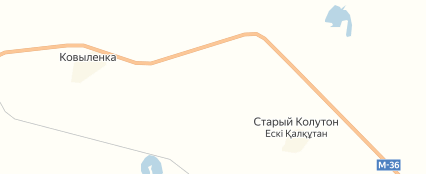 